Конспект НОДПознавательно-исследовательская деятельность в старшей группе «Как Симка и Нолик поспорили, а потом подружились»Интеграция образовательных областей:«Познавательное развитие», «Речевое развитие», «Социально – коммуникативное развитие», «Художественно – эстетическое развитие», «Физическое развитие».Применение технологии имитационного моделирования – моделирование жизненно важных затруднений детей и поиск путей их решенияЦель: систематизировать знания детей о свойствах дерева и металла через организацию совместной деятельности.Задачи:Образовательные: 1. Расширять и закреплять знания детей о предметах, сделанных из разных материалов. 2. Уточнить и обобщить представления детей о свойствах и качествах дерева и металла: гладкий-шершавый, теплый-холодный, прочный-хрупкий, мягкий-твердый, тяжелый-легкий, металл нагревается, дерево горит.  3.  Учить сравнивать предметы по характерным признакам.  4.  Развивать умение изучать свойства материалов опытным путем.  5.  Закрепить правила обращения с горячими предметами.  Развивающие:1. Вырабатывать навыки полного ответа на вопрос воспитателя. 2. Продолжать развивать у детей внимание, память, логическое мышление, умения сравнивать, анализировать и делать выводы. 3. Способствовать обогащению словарного запаса воспитанников новыми словами.  4. Способствовать развитию познавательного интереса в процессе практической деятельности, развивать способность сравнения и классификации. 5. Продолжать развивать интерес к экспериментированию, учить высказывать свои предположения. Воспитательные:1. Воспитывать у детей стремление узнавать новое. 2. Воспитывать умение слушать взрослых и выслушивать ответы товарищей. 3. Воспитывать любознательность и самостоятельность детей. Повышать остроту зрения, зрительное внимание.Виды детской деятельности: игровая, коммуникативная, познавательно – исследовательская, продуктивная.Методические приемы: сюрпризный момент, загадки, действия с предметами, дидактическая игра, элементарные опыты, наблюдение опыта, рассказ-беседа, рассматривание предметов, имитация действий, выполнение действий по словесной инструкции, объяснение педагога, оценка действий и деятельности детей. Словарь:металлический, деревянный, гладкий, холодный, теплый, прочный, хрупкий, тяжелый, легкий, шероховатый, теплопроводность, шершавый. Материалы и оборудование: герои анимационного мультсериала: смышлёная и активная девочка-фиксик оранжевого цвета  Симка  мальчик-фиксик голубого цвета, младший брат Симки Нолик,  2 коробки, схема-карта с изображением хода действий, большой гвоздь, карандаш, молоток, металлическая пластина, деревянный брусок, 2 гвоздя; таз с водой, гвоздики и деревянные палочки по количеству детей, картинка с изображением реки, костра, металлические пластины, деревянные бруски, спички, гвозди по количеству детей; металлическая ложка, деревянная ложка, миска с горячей водой; картинки с изображением предметов, сделанных из разных материалов, картинки-портреты героев на каждого, магнит (магнит на веревке), разные металлические предметы. Ход: 1.  Организационный момент.Воспитатель:- Ребята, сегодня утром я обнаружила в группе вот эти коробочки (коробочки с наклейками изображений из мультсериала про фиксиков). Как вы думаете, кто их сюда положил? Дети: ответы детей… -  Фиксики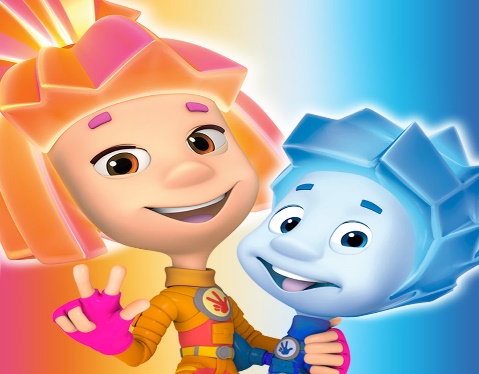 Воспитатель:- А как вы это поняли?Дети: ответы детей…Воспитатель:-  Да это наши давние друзья и помощники Симка и Нолик, они принесли, что то, новое и интересное давайте посмотрим, что там лежит.- А вот и записка, наверное, это подсказка. Надо отгадать загадки и мы узнаем, что в них.Воспитатель загадывает загадки.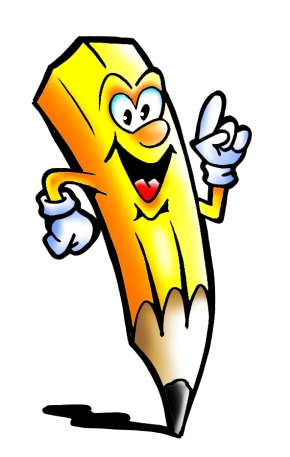 Цветной ИвашкаДеревянная рубашка, Где носом проведётТам след кладёт. Любим нос везде совать, И чертить и рисовать. Все раскрашиваем самиРазноцветными носами. Дети: ответы детей… Карандаш  Воспитатель: следующая загадкаМеталлический Антошка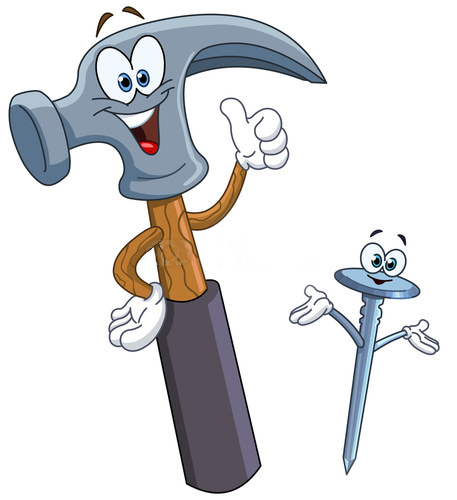 На очень тонкой ножке, По головке постучишьЧто-нибудь да смастеришь. Весь я сделан из железа, У меня ни ног, ни рук. Я по шляпку в доску влезу, А по мне все стук да стук. Дети: ответы детей… Гвоздь Воспитатель: - Молодцы ребята загадки отгадали. Воспитатель применяет проблемную ситуацию с использованием технологии имитационного моделирования (моделирование жизненно важных затруднений детей и поиск путей их решения). Воспитатель: -А как нам узнать в какой коробке гвоздь, а в какой карандаш? Дети:- ответы детей……Воспитатель: -А если не смотреть, то, как можно узнать? Дети: ответы детей …. потрогать, понюхать, по звуку.Воспитатель: -Если мы пошумим коробками, узнаем, в какой лежит гвоздь, а в какой карандаш? -А по запаху можно различить? -Как же нам узнать? Дети: ответы детей… посмотреть.Воспитатель: -Вот они это карандаш, а это гвоздь  Воспитатель: Ребят посмотрите Симка и Нолик всегда были большими друзьями, а теперь они, что-то отвернулись друг от друга. Как вы думаете, что могло случиться с ними?Дети: ответы детей…Воспитатель: -Они никак не могут решить, кто из них прав. Нолик думает, что карандаш важнее. Очень много нужных вещей делают из дерева. А Симка думает, что главнее гвоздь.- Ребята, а давайте поможем нашим друзьям разобраться кто из них прав.- Ой смотрите в коробочке, еще что-то лежит.  Дети: ответы детей… карта  Воспитатель: -Что же на ней изображено, как вы думаете? И зачем она там лежит как вы думаете? Дети: ответы детей…Карта, на которой изображен маршрут передвижения детей по группе (игра - квест это интеллектуальный вид игровых развлечений, во время которых участникам нужно преодолеть ряд препятствий, решить определенные задачи), с инструкцией виде схем.2.  Основная часть      Воспитатель предлагает детям рассмотреть инструкцию к карте, на которой схематично изображено первое задание, детям предлагается прочитать по схеме что там написано: детям разделиться на 2 команды. Команда Симки и команда Нолика.      Если количество детей неравное, то воспитатель предлагает детям принять решение что делать? Дети ищут выход из ситуации предлагая свои решения, воспитатель просит детей помочь меньшей группе.   Игра «Из чего сделано»    Прочитать по схеме задание.2 комплекта одинаковых картинок 1 команда выбирает дерево, другая металл. В конце командам предл. проверить друг друга.     Имеется наличие спорных картинок. Если у детей не возникает вопросов педагог направляет их на решение затруднительной ситуации (помещение картинки на другую доску). Воспитатель:- Посмотрите, на столе разложены картинки, на которых изображены предметы, сделанные из разных материалов. Выберите картинки для Симки и Нолика. Назовите, какие предметы делают из дерева? Дети: ответы детей …Стол, стул, кровать, диван, дверьВоспитатель:-А какие предметы делают из металла. Дети: ответы детей … Ложка, вилка, кастрюля, плитаВоспитатель:- Посчитайте количество предметов из дерева и металла, сравните это количество.Какой вывод можно сделать? Как вы думаете, что важнее – гвоздь или карандаш? Дети делают выводы: и из дерева, и из металла делают много очень нужных и важных предметов.Дети: ответы детей … Значит, и Симка и Нолик прав! Второе задание к карте, прочитать по схеме следующее задание.  Игра «Угадай на ощупь»     Перемещение по группе к следующей зоне.   Инструкция к игре. Воспитатель предлагает детям поиграть в игру «Угадай на ощупь».     Дети поочередно опускают руку в «Ящик ощущений», на ощупь определяют по одному предмету, называют и выкладывают на стол. В результате на столе появляются металлические и деревянные предметы. (металлический шар, деревянная ложка и т. п.)  Воспитатель: -Но Симка все не унимается: «А у металла поверхность - гладкая! Вот!»- Что ему ответит Нолик, как вы думаете? Давайте узнаем, чем предметы из дерева отличаются от предметов, сделанных из металла?       Третье задание к карте, прочитать по схеме следующее задание.Воспитатель: -Возьмите металлическую пластину и деревянный брусок. Отличаются ли они? Чем? Дети: ответы детей…Воспитатель: - Какие они на ощупь?Дети: ответы детей… Воспитатель: - Какая поверхность у металлической пластины?  Дети: ответы детей… гладкаяВоспитатель: - А какая у деревянного бруска?   Дети: ответы детей…шероховатая, шершавая.Воспитатель: - Теперь приложите к одной щеке брусок, а к другой пластину. Что вы чувствуете?   Дети: ответы детей…Пластина – холодная. Брусок – теплыйВоспитатель: - Какой вывод можно сделать?   Дети: ответы детей…металл – холодный, а дерево – теплое.Воспитатель:-И Симка гордится этим. А еще он говорит, что дерево мягче металла. Как вы думаете, прав Симка? Давайте проверим. Четвертое задание к карте, прочитать по схеме следующее задание.     Перемещение по группе к следующей зоне по карте.   Опыт «Вбить гвоздь в дерево и металл» (показ воспитателя)Воспитатель спрашивает у детей, что они знают про правила техники безопасности, если не знают научить. Воспитатель показывает опыт.  Воспитатель:- Какой можно сделать вывод? Дети: ответы детей… дерево мягкое, а металл твердый.Воспитатель:- Но спор не утихает. Симка говорит, что гвоздь очень прочный! Проверим? Возьмите в руки гвоздь и попробуйте сломать его. Не получилось! Значит, он какой?Дети: ответы детей…прочный. Воспитатель:-Теперь попробуйте сломать спичку. Что можно сказать? Дети: ответы детей… спичка хрупкая. Воспитатель:- Какой можно сделать вывод?Дети: ответы детей… дерево хрупкое, металл – прочный.Воспитатель:-Симка и Нолик: «Теперь мы поняли, что оба нужны и важны людям. И больше не будем ссориться».Воспитатель:- Вот и хорошо. А сейчас ребята давайте посмотрим какое задание у нас следующее, что изображено на схеме? Дети: ответы детей… на схеме у нас изображена физкультурная минутка. Воспитатель:- Предлагаю всем немного отдохнуть. Физкультминутка под музыкуРаз, два, три, четыре (дети маршируют) Нужна нам мебель для квартиры (наклоны вперед) Грузчиков мы пригласим (повороты туловища вправо и влево) И поедем в магазин (руки перед собой сжаты в кулак - поворачиваем влево – в право изображая руль) Что там сегодня продают? (повороты вправо – влево) Кресла, стулья, табуреты, шкафы, диваны и буфеты. (приседания)Пятое задание к карте, прочитать по схеме следующее задание.     Перемещение по группе к следующей зоне по карте.   Воспитатель:- Симка и Нолик отправились в обратный путь в свою сказочную страну. Шли они, шли и вышли к речке (появляется макет). Обрадовался Нолик: «Сейчас вплавь доберемся, заодно и освежимся!». А Симка приуныла. Как вы думаете почему?Дети: ответы детей…Потому что, у Симки гвоздь утонет, а у Нолика карандаш не утонет.Воспитатель:- Ребята, а как узнать, что утонет, а что поплывет?Дети: ответы детей… Сделать опытВоспитатель:- Давайте проверим, что поплывет, а что потонет? Опыт «Тонет-плывет» (дети опускают в таз с водой гвоздь и палочку) Воспитатель:-Какой можно сделать вывод?  Дети: ответы детей… металл тяжёлый, а дерево легкое. Воспитатель:-Как же тогда Симке с гвоздем перебраться на другой берег? Дети: ответы детей… Его может перевести Нолик с карандашом, плот из карандашаДети: показывают, как это можно сделать. Воспитатель:-Так наши друзья и поступили. Перебрались на другой берег. Симка с гвоздем: - Как я устал! Нолик с карандашом: -А я есть очень хочу! -Симка: -Давай сварим уху. -Нолик: -Я пойду рыбу ловить, и я пойду. Симка: -А кто тогда будет костер разводить? Воспитатель применяет проблемную ситуацию с использованием технологии имитационного моделированияВоспитатель:- Как вы думаете, кто будет костер разводить, а кто пойдет рыбу ловить. Нолик с карандашом или Симка с гвоздем?Дети: ответы детей… Нолик с карандашом должен рыбу ловить, он воды не боится. Симка с гвоздем – костер разводить он не боится огня.Воспитатель:-Сварили друзья уху, сели есть, Симка взяла металлическую ложку, а Нолик –  деревянную. Нолик быстро управился, а Симка все дула и дула на свою ложку. Воспитатель:-Почему?Дети: ответы детей…  Дерево нагревается очень медленно и не очень сильно, а металл быстро становится раскаленным. Воспитатель:-Все металлы обладают еще одним свойством, которое называется теплопроводность - от слов «проводить тепло».Шестое задание к карте, прочитать по схеме следующее задание.     Перемещение по группе к следующей зоне по карте.   Опыт «Теплопроводность»Воспитатель:-Я очень осторожно положу в чашку с горячей водой деревянную и металлическую ложки. - Как вы думаете, что произойдёт? Дети: ответы детей…  Металлическая ложка нагрелась, а деревянная нет.Воспитатель:Это свойство называется теплопроводность, Дети: ответы детей…   Металл проводит тепло.Воспитатель (пока идет опыт с теплопроводностью незаметно к гвоздю крепит магнит)-Симка, что это такое на моем гвоздике? -Нолик, а на моем карандашике этого нет.Дети: ответы детей… магнитВоспитатель:Как вы думаете, почему магнит притягивает только металл?Дети: ответы детей…  Опыты с магнитомВоспитатель кладет на стол линейку, расческу, гвоздь. Уточняет с детьми, из какого материала они сделаны (дерева, пластмассы, железа). Достает магниты и предлагает испробовать все эти предметы.Дети делают выводы: магнит притягивает только металлические предметы.Опыт с металлическими предметами с помощью большого магнита, который передвигается под столом, можно заставить металлические предметы передвигаться.Дети делают выводы: магнитные свойства проявляются не только в воздухе, но и в воде, через стекло, дерево.Воспитатель предлагает детям посмотреть в карту и по схеме узнать, что делать дальше. На карте мультипликационная пауза. Мультфильм «Фиксики опыты с магнитом».Заключительная часть - рефлексияИтог: воспитатель обращает внимание что Симка и Нолик стоят рядом повернувшись друг к другу дети делают вывод они помирились. На память они дарят детям свои фотографии и хоте ли бы, чтобы они помнили о свойствах дерева и металла.Воспитатель:- У меня есть волшебная палочка. Передавая ее друг другу, назовите какие свойства дерева или металла вы сегодня узнали. (Дерево: шершавое, легкое, теплое, мягкое, хрупкое, боится огня, не нагревается. Металл: гладкий, тяжелый, холодный, прочный, твердый, ржавеет, притягивается магнитом, нагревается).Домашние задания (буклеты с опытами для самостоятельного выполнения).